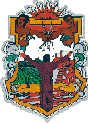 RAMO:GOBIERNO DEL ESTADO DE BAJA CALIFORNIASECRETARIA DE PLANEACION Y FINANZAS IDENTIFICACIÓN DE PROGRAMAS PARA EL EJERCICIO FISCAL 201999 - SRIA EJECUTIVA DEL SISTEMA ESTATAL ANTICORRUPCIONPROGRAMA:	178 - COMBATE A LA CORRUPCION   ELEMENTO		RESUMEN NARRATIVO	FINCONTRIBUIR A LA CONSOLIDACIÓN DE UN GOBIERNO TRANSPARENTE, HONESTO, EFICAZ Y EFICIENTE MEDIANTE LA OPERACIÓN DE UN SISTEMA ESTATAL ANTICORRUPCIÓN EN BAJA CALIFORNIAPROPOSITO EL COMITÉ COORDINADOR DEL SISTEMA ESTATAL ANTICORRUPCIÓN CUENTA CON INFORMACIÓN TÉCNICA DE CALIDAD PARA PREVENIR, INVESTIGAR Y SANCIONAR LOS ACTOS DE CORRUPCIÓN.LUIS RAMON IRINEO ROMERO	LUIS RAMON IRINEO ROMERORESPONSABLE DEL RAMO	RESPONSABLE DEL PROGRAMARAMO:GOBIERNO DEL ESTADO DE BAJA CALIFORNIA SECRETARIA DE PLANEACION Y FINANZASCONCENTRADO DE INDICADORES ESTRATÉGICOS DEL PROGRAMA 201999 SRIA EJECUTIVA DEL SISTEMA ESTATAL ANTICORRUPCIONPROGRAMA:	178 COMBATE A LA CORRUPCION    INDICADOR(ES) DE FIN	PORCENTAJE DE POLÍTICAS PÚBLICAS DISEÑADAS E IMPLEMENTADAS PARA EL COMBATE A LA CORRUPCIÓN ÍNDICE DE CALIDAD EN EL EJERCICIO DEL GASTO PÚBLICO. SECRETARÍA EJECUTIVA DEL SISTEMA ESTATAL ANTICORRUPCIÓN (SESEA)10085PORCENTAJEPORCENTAJEANUALSEMESTRALESTADO PARA LA PREVENCIÓN Y EL COMBATE A LA CORRUPCIÓN CON RELACIÓN AL TOTAL DE POLÍTICAS PROGRAMADAS PARA DISEÑAR POR LA SECRETARIA EJECUTIVA DEL SISTEMA ESTATAL ANTICORRUPCIÓN EN BAJA CALIFORNIA.LA CALIDAD EN EL EJERCICIO DEL GASTO PÚBLICO DEL ORGANISMO AL SEMESTRE DEL EJERCICIO FISCAL ACTUALNO PROGRAMADO53.95RAMO:	99 SRIA EJECUTIVA DEL SISTEMA ESTATAL ANTICORRUPCIONPROGRAMA:	178 COMBATE A LA CORRUPCIONUNIDAD RESPONSABLE:	101 SECRETARIA EJECUTIVAACTIVIDAD113 FORTALECER LAS ACCIONES PARA FOMENTAR LA RENDICIÓN DE CUENTAS Y EL COMBATE A LA CORRUPCIÓN0	0	1	1	0	0	1	0SEGUNDO PERIODO7.4.3.3.10	Fortalecer la transparencia a través de mecanismos que promuevan el cumplimiento estricto de la ley por parte de los servidores públicos, a fin de consolidar una cultura de ética y valores en la función pública.JUNIO AL PERIODO QUE SE INFORMA, RESPECTO A LA POLÍTICA PÚBLICA DE RENDICIÓN DE CUENTAS, SE IMPLEMENTARON RECOMENDACIONES PÚBLICAS VINCULANTES EN MATERIA DE ENTREGA Y RECEPCIÓN DIRIGIDAS A LOS FUNCIONARIOS YAUTORIDADES RESPONSABLES.1	0	1	1	1	1	1	0PRIMER PERIODO SEGUNDO PERIODO TERCER PERIODO7.4.3.3.10	Fortalecer la transparencia a través de mecanismos que promuevan el cumplimiento estricto de la ley por parte de los servidores públicos, a fin de consolidar una cultura de ética y valores en la función pública.MARZO EN EL PRIMER TRIMESTRE DEL EJERCICIO 2019, LA DIRECCIÓN JURÍDICA DE LA SECRETARIA EJECUTIVA NO RECIBIÓ SOLICITUD DE ASESORÍA U OPINIÓN SOBRE ASPECTOS JURÍDICOS EN MATERIA DE COMBATE A LA CORRUPCIÓN. JUNIO AL PERIODO QUE SE INFORMA, SE ELABORÓ INFORME DE RESULTADOS EN EL QUE SE DETALLAN LAS OPINIONES, ESTUDIOS Y PROYECTOS REALIZADOS.SEPTIEMBRE AL PERIODO QUE SE INFORMA, SE ELABORÓ INFORME DE RESULTADOS EN EL QUE SE DETALLAN LOS TALLERES, OPINIONES, ESTUDIOS Y PROYECTOS REALIZADOS.1	1	1	1	1	0	1	0PRIMER PERIODO SEGUNDO PERIODO TERCER PERIODO7.4.3.3.10	Fortalecer la transparencia a través de mecanismos que promuevan el cumplimiento estricto de la ley por parte de los servidores públicos, a fin de consolidar una cultura de ética y valores en la función pública.MARZO SE LLEVÓ A CABO SESIÓN EXTRAORDINARIA DEL ÓRGANO DE GOBIERNO DE LA SECRETARIA EJECUTIVA, EL 08 DE MARZO DEL PRESENTE AÑO, A EFECTO DE COORDINAR EL ACTUAR NORMATIVO Y ORGANIZACIONAL DE LA SECRETARÍA. JUNIO SE LLEVÓ A CABO LA SEGUNDA SESIÓN EXTRAORDINARIA DEL ÓRGANO DE GOBIERNO DE LA SECRETARIA EJECUTIVA, EL 23 DE MAYO DEL PRESENTE AÑO, A EFECTO DE COORDINAR EL ACTUAR NORMATIVO Y ORGANIZACIONAL DE LA SECRETARÍA.SEPTIEMBRE NO SE LOGRO LA META DEBIDO A LA FALTA DE QUORÚM EN LAS SESIONES CONVOCADAS PARA LOS DIAS 18 Y 25 DE SEPTIEMBRE DE 2019.1	1	1	1	1	1	1	0PRIMER PERIODO SEGUNDO PERIODO TERCER PERIODO7.4.3.3.10	Fortalecer la transparencia a través de mecanismos que promuevan el cumplimiento estricto de la ley por parte de los servidores públicos, a fin de consolidar una cultura de ética y valores en la función pública.MARZO MARZO AL PERÍODO QUE SE INFORMA, SE DIO CUMPLIMIENTO OPORTUNO A LA EVALUACIÓN DEL COMPORTAMIENTO DEL EJERCICIO PRESUPUESTAL, LLEVÁNDOSE A CABO RECALENADARIZACIONES Y TRANSFERENCIAS EN LAPROGRAMACIÓN DEL RECURSO, ASÍ COMO EL PAGO OPORTUNO DE LA NÓMINA.JUNIO AL PERÍODO QUE SE INFORMA, SE DIÓ CUMPLIMIENTO OPORTUNO A LA EVALUACIÓN DEL COMPORTAMIENTO DEL EJERCICIO PRESUPUESTAL, LLEVÁNDOSE A CABO AUMENTOS Y TRANSFERENCIAS EN LA PROGRAMACIÓN DEL RECURSO, ASÍ COMO EL PAGO OPORTUNO DE LA NÓMINA.SEPTIEMBRE AL PERÍODO QUE SE INFORMA, SE DIÓ CUMPLIMIENTO OPORTUNO A LA EVALUACIÓN DEL COMPORTAMIENTO DEL EJERCICIO PRESUPUESTAL, LLEVÁNDOSE A CABO RECALENDARIZACIONES EN LA PROGRAMACIÓN DEL RECURSO, ASÍCOMO EL PAGO OPORTUNO DE LA NÓMINA.PRESUPUESTO POR CATEGORÍA PROGRAMÁTICAPRESUPUESTO POR CATEGORÍA PROGRAMÁTICAPRESUPUESTO DE EGRESOSPRESUPUESTO DE EGRESOSPRESUPUESTO DE EGRESOSCAPÍTULODESCRIPCIÓN CAPÍTULOANUALANUALDEVENGADO AL TRIMESTRECAPÍTULODESCRIPCIÓN CAPÍTULOAUTORIZADO INICIALMODIFICADODEVENGADO AL TRIMESTRE10000SERVICIOS PERSONALES$ 12,727,236.00$ 12,727,236.00$ 6,271,277.5620000MATERIALES Y SUMINISTROS$ 510,033.00$ 412,834.00$ 218,734.8730000SERVICIOS GENERALES$ 958,420.00$ 1,105,250.00$ 244,592.5150000BIENES MUEBLES, INMUEBLES E INTANGIBLES$ 804,311.00$ 758,512.40$ 615,988.53INDICADORMETA 2019UNIDAD DE MEDIDAPERIODICIDADQUÉ MIDERESULTADOPORCENTAJE DE POBLACIÓN DE 18 AÑOS Y MÁS ENCUESTADA DEBAJA CALIFORNIA QUE PERCIBE A LA CORRUPCIÓN COMO EL	58PROBLEMA MAS IMPORTANTE EN SU ESTADOPORCENTAJE DE POBLACIÓN DE 18 AÑOS Y MÁS ENCUESTADA DEBAJA CALIFORNIA QUE PERCIBE A LA CORRUPCIÓN COMO EL	58PROBLEMA MAS IMPORTANTE EN SU ESTADOPORCENTAJEBIANUALEL PORCENTAJE DE POBLACIÓN DE 18 AÑOS Y MÁS ENCUESTADA POR EL INEGI QUE MANIFESTÓ QUE LA CORRUPCIÓN ES EL PROBLEMA MÁS IMPORTANTE EN SU ENTIDAD FEDERATIVA CON RELACIÓN AL TOTAL DE POBLACIÓN DE 18 AÑOS Y MÁS QUE RESPONDIERON LA ENCUESTA NACIONAL DE CALIDAD E IMPACTO GUBERNAMENTAL.NO PROGRAMADONO PROGRAMADOINDICADOR(ES) DE PROPÓSITOINDICADOR(ES) DE PROPÓSITOINDICADORMETA 2019UNIDAD DE MEDIDAPERIODICIDADQUÉ MIDERESULTADOCUMPLIMIENTO A LOS CRITERIOS DE CALIDAD DE LOS INFORMES DE EVALUACIÓN PRESENTADOS POR EL SECRETARIADO EJECUTIVO CON RELACIÓN A LOS REQUERIMIENTOS	100ESTABLECIDOS POR EL SISTEMA NACIONAL Y ESTATAL ANTICORRUPCIÓN CUMPLIMIENTO A LOS CRITERIOS DE CALIDAD DE LOS INFORMES DE EVALUACIÓN PRESENTADOS POR EL SECRETARIADO EJECUTIVO CON RELACIÓN A LOS REQUERIMIENTOS	100ESTABLECIDOS POR EL SISTEMA NACIONAL Y ESTATAL ANTICORRUPCIÓN SERVICIOSANUALEL GRADO EN QUE LOS INFORMES DE EVALUACIÓN ELABORADOS POR LA SECRETARÍA EJECUTIVA PARA EL COMITÉ COORDINADOR CUMPLEN LOS CRITERIOS DE CALIDAD DEFINIDOS CON BASE EN LA NORMATIVIDAD ESTATAL Y FEDERAL DEL SISTEMA ANTICORRUPCIÓN.NO PROGRAMADONO PROGRAMADOINDICADOR(ES) DE COMPONENTEINDICADOR(ES) DE COMPONENTEINDICADORMETA 2019UNIDAD DE MEDIDAPERIODICIDADQUÉ MIDERESULTADOPORCENTAJE DE CUMPLIMIENTO DEL PLAN DE TRABAJO DE LA	100SECRETARÍA EJECUTIVAPORCENTAJE DE NORMAS ESTATALES ANALIZADAS POR LA	100SECRETARIA EJECUTIVAPORCENTAJE DE CUMPLIMIENTO DEL PLAN DE TRABAJO DE LA	100SECRETARÍA EJECUTIVAPORCENTAJE DE NORMAS ESTATALES ANALIZADAS POR LA	100SECRETARIA EJECUTIVAPORCENTAJEPORCENTAJESEMESTRALSEMESTRALCANTIDAD DE METAS CUMPLIDAS EN EL PROGRAMA OPERATIVO ANUAL DE LA SECRETARÍA EJECUTIVA CON RELACIÓN AL TOTAL DE COMPROMISOS PROGRAMADOS EN EL PROGRAMA OPERATIVO ANUAL.LA CANTIDAD DE NORMAS ESTATALES EN MATERIA DE RESPONSABILIDADES ADMINISTRATIVAS Y COMBATE A LA CORRUPCIÓN, ANALIZADAS POR LA SECRETARÍA EJECUTIVA, PARA IDENTIFICAR INCONSISTENCIAS Y PROPONER MEJORAS A LAS NORMAS QUE BENEFICIEN EL COMBATE A LA CORRUPCIÓN.42.8671.4342.8671.43LA CANTIDAD DE POLÍTICAS PÚBLICAS DISEÑADAS O IMPLEMENTADAS EN ELMETAUNIDAD DE MEDIDACALENDARIZACIÓNCALENDARIZACIÓNMETAS ESPERADAS POR TRIMESTREMETAS ESPERADAS POR TRIMESTREMETAS ESPERADAS POR TRIMESTREMETAS ESPERADAS POR TRIMESTREMETAS ESPERADAS POR TRIMESTREMETAS ESPERADAS POR TRIMESTREMETAS ESPERADAS POR TRIMESTREMETAS ESPERADAS POR TRIMESTREMETAUNIDAD DE MEDIDAPROG.REALMETAS ESPERADAS POR TRIMESTREMETAS ESPERADAS POR TRIMESTREMETAS ESPERADAS POR TRIMESTREMETAS ESPERADAS POR TRIMESTREMETAS ESPERADAS POR TRIMESTREMETAS ESPERADAS POR TRIMESTREMETAS ESPERADAS POR TRIMESTREMETAS ESPERADAS POR TRIMESTREDISEÑAR POLÍTICAS PÚBLICAS PARA LA PREVENCIÓN, DETECCIÓN Y SANCIÓN DE	POLITICA	2	1RESPONSABILIDADES ADMINISTRATIVASDISEÑAR POLÍTICAS PÚBLICAS PARA LA PREVENCIÓN, DETECCIÓN Y SANCIÓN DE	POLITICA	2	1RESPONSABILIDADES ADMINISTRATIVASDISEÑAR POLÍTICAS PÚBLICAS PARA LA PREVENCIÓN, DETECCIÓN Y SANCIÓN DE	POLITICA	2	1RESPONSABILIDADES ADMINISTRATIVASDISEÑAR POLÍTICAS PÚBLICAS PARA LA PREVENCIÓN, DETECCIÓN Y SANCIÓN DE	POLITICA	2	1RESPONSABILIDADES ADMINISTRATIVAS11223344DISEÑAR POLÍTICAS PÚBLICAS PARA LA PREVENCIÓN, DETECCIÓN Y SANCIÓN DE	POLITICA	2	1RESPONSABILIDADES ADMINISTRATIVASDISEÑAR POLÍTICAS PÚBLICAS PARA LA PREVENCIÓN, DETECCIÓN Y SANCIÓN DE	POLITICA	2	1RESPONSABILIDADES ADMINISTRATIVASDISEÑAR POLÍTICAS PÚBLICAS PARA LA PREVENCIÓN, DETECCIÓN Y SANCIÓN DE	POLITICA	2	1RESPONSABILIDADES ADMINISTRATIVASDISEÑAR POLÍTICAS PÚBLICAS PARA LA PREVENCIÓN, DETECCIÓN Y SANCIÓN DE	POLITICA	2	1RESPONSABILIDADES ADMINISTRATIVASProg.RealProg.RealProg.RealProg.RealMETAUNIDAD DE MEDIDACALENDARIZACIÓNCALENDARIZACIÓNMETAS ESPERADAS POR TRIMESTREMETAS ESPERADAS POR TRIMESTREMETAS ESPERADAS POR TRIMESTREMETAS ESPERADAS POR TRIMESTREMETAS ESPERADAS POR TRIMESTREMETAS ESPERADAS POR TRIMESTREMETAS ESPERADAS POR TRIMESTREMETAS ESPERADAS POR TRIMESTREMETAUNIDAD DE MEDIDAPROG.REALMETAS ESPERADAS POR TRIMESTREMETAS ESPERADAS POR TRIMESTREMETAS ESPERADAS POR TRIMESTREMETAS ESPERADAS POR TRIMESTREMETAS ESPERADAS POR TRIMESTREMETAS ESPERADAS POR TRIMESTREMETAS ESPERADAS POR TRIMESTREMETAS ESPERADAS POR TRIMESTREASESORAR Y EMITIR OPINIÓN SOBRE ASPECTOS JURÍDICOS EN MATERIA DE COMBATE A LAINFORME DE RESULTADOS	4 	2CORRUPCIÓNASESORAR Y EMITIR OPINIÓN SOBRE ASPECTOS JURÍDICOS EN MATERIA DE COMBATE A LAINFORME DE RESULTADOS	4 	2CORRUPCIÓNASESORAR Y EMITIR OPINIÓN SOBRE ASPECTOS JURÍDICOS EN MATERIA DE COMBATE A LAINFORME DE RESULTADOS	4 	2CORRUPCIÓNASESORAR Y EMITIR OPINIÓN SOBRE ASPECTOS JURÍDICOS EN MATERIA DE COMBATE A LAINFORME DE RESULTADOS	4 	2CORRUPCIÓN11223344ASESORAR Y EMITIR OPINIÓN SOBRE ASPECTOS JURÍDICOS EN MATERIA DE COMBATE A LAINFORME DE RESULTADOS	4 	2CORRUPCIÓNASESORAR Y EMITIR OPINIÓN SOBRE ASPECTOS JURÍDICOS EN MATERIA DE COMBATE A LAINFORME DE RESULTADOS	4 	2CORRUPCIÓNASESORAR Y EMITIR OPINIÓN SOBRE ASPECTOS JURÍDICOS EN MATERIA DE COMBATE A LAINFORME DE RESULTADOS	4 	2CORRUPCIÓNASESORAR Y EMITIR OPINIÓN SOBRE ASPECTOS JURÍDICOS EN MATERIA DE COMBATE A LAINFORME DE RESULTADOS	4 	2CORRUPCIÓNProg.RealProg.RealProg.RealProg.RealMETAUNIDAD DE MEDIDACALENDARIZACIÓNCALENDARIZACIÓNMETAS ESPERADAS POR TRIMESTREMETAS ESPERADAS POR TRIMESTREMETAS ESPERADAS POR TRIMESTREMETAS ESPERADAS POR TRIMESTREMETAS ESPERADAS POR TRIMESTREMETAS ESPERADAS POR TRIMESTREMETAS ESPERADAS POR TRIMESTREMETAS ESPERADAS POR TRIMESTREMETAUNIDAD DE MEDIDAPROG.REALMETAS ESPERADAS POR TRIMESTREMETAS ESPERADAS POR TRIMESTREMETAS ESPERADAS POR TRIMESTREMETAS ESPERADAS POR TRIMESTREMETAS ESPERADAS POR TRIMESTREMETAS ESPERADAS POR TRIMESTREMETAS ESPERADAS POR TRIMESTREMETAS ESPERADAS POR TRIMESTRECOORDINAR EL ACTUAR NORMATIVO Y ORGANIZACIONAL DE LA SECRETARÍA EJECUTIVA.	SESIÓN	4	2COORDINAR EL ACTUAR NORMATIVO Y ORGANIZACIONAL DE LA SECRETARÍA EJECUTIVA.	SESIÓN	4	2COORDINAR EL ACTUAR NORMATIVO Y ORGANIZACIONAL DE LA SECRETARÍA EJECUTIVA.	SESIÓN	4	2COORDINAR EL ACTUAR NORMATIVO Y ORGANIZACIONAL DE LA SECRETARÍA EJECUTIVA.	SESIÓN	4	211223344COORDINAR EL ACTUAR NORMATIVO Y ORGANIZACIONAL DE LA SECRETARÍA EJECUTIVA.	SESIÓN	4	2COORDINAR EL ACTUAR NORMATIVO Y ORGANIZACIONAL DE LA SECRETARÍA EJECUTIVA.	SESIÓN	4	2COORDINAR EL ACTUAR NORMATIVO Y ORGANIZACIONAL DE LA SECRETARÍA EJECUTIVA.	SESIÓN	4	2COORDINAR EL ACTUAR NORMATIVO Y ORGANIZACIONAL DE LA SECRETARÍA EJECUTIVA.	SESIÓN	4	2Prog.RealProg.RealProg.RealProg.Real